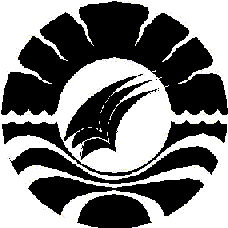 MENINGKATKAN KEMAMPUAN BAHASA EKSPRESIF ANAK MELALUI METODE BERCAKAP-CAKAP DI TAMAN KANAK-KANAK PERTIWI  I  WATAN SOPPENGSKRIPSIDiajukan Kepada Fakultas Ilmu PendidikanUniversitas Negeri Makassar Untuk MemenuhiSebagian Persyaratan Memperoleh Gelar Sarjana Pendidikan (S.Pd)NORMAH NUR074 924 186PROGRAM STUDI PENDIDIKAN GURU PENDIDIKAN ANAK USIA DINIFAKULTAS ILMU PENDIDIKANUNIVERSITAS NEGERI MAKASSAR2012 SKRIPSIMENINGKATKAN KEMAMPUAN BAHASA EKSPRESIF ANAK MELALUI METODE BERCAKAP-CAKAP DI TAMAN KANAK-KANAK PERTIWI  I  WATAN SOPPENGNORMAH  NUR PROGRAM STUDI PENDIDIKAN GURU PENDIDIKAN ANAK USIA DINIFAKULTAS ILMU PENDIDIKANUNIVERSITAS NEGERI MAKASSAR2012 